ДО:	________________________________________ПРЕДМЕТ:	Покана за поднесување понуда за јавна набавка на Немедицинска опрема за потребите за доопремување на модуларната монтажна болница заради формирање на Регионален Ковид центар во непосредна близина на ЈЗУ Универитетска клиника за инфективни болести и фебрилни состојби, со  постапка со преговарање без објавување оглас од причини од крајна итностПочитувани,Министерство за здравство , со адреса на ул. 50 Дивизија бр.14, и електронска пошта kontakt@zdravstvo.gov.mk, има потреба од јавна набавка на Немедицинска опрема за потребите за доопремување на модуларната монтажна болница заради формирање на Регионален Ковид центар во непосредна близина на ЈЗУ Универитетска клиника за инфективни болести и фебрилни состојби, со  постапка со преговарање без објавување оглас од причини од крајна итност.За таа цел, Министерство за здравство спроведува постапка со преговарање без објавување на оглас  согласно со член 55 став 6   од Законот за јавните набавки. Ве молиме да ни доставите првична понуда електронски потпишана за горенаведениот предмет на договорот за јавна набавка во согласност со приложената техничка спецификација најдоцна до 08.05.2020 година до 12:00 часот следната меил адреса: bozhin.lozhankoski@zdravstvo.gov.mk.Ве молиме при изготвување на Вашата понуда да ги користите оригиналните обрасци кои се составен дел на тендерската документација.Молиме, во понудата да наведете и лице кое во име на понудувачот ќе учествува во преговорите за реализација на набавката (име и презиме, контакт телефон).Однапред благодариме на соработката.										Одговорно лицеМинистер Доц. Д-р Венко Филипче          ПОСТАПКА СОПРЕГОВАРАЊЕ БЕЗ ПРЕТХОДНО ОБЈАВУВАЊЕ НА ОГЛАС ЗАЈАВНА НАБАВКА НАНемедицинска опрема за потребите за доопремување на модуларната монтажна болница заради формирање на Регионален Ковид центар во непосредна близина на ЈЗУ Универитетска клиника за инфективни болести и фебрилни состојби, со  постапка со преговарање без објавување оглас од причини од крајна итностТЕНДЕРСКА ДОКУМЕНТАЦИЈА                  Скопје, април 2020 година1.Општи информации во врска со договорниот орган и предметот на набавка1.1 Договорен орган е Министерство за здравство, со адреса ул.„50-та Дивизија“ бр.14, телефон за контакт +389 2 311 2 500, контакт лице Божин Ложанкоски.1.2 Предмет на договорот за јавна набавка е јавна набавка на Немедицинска опрема за потребите за доопремување на модуларната монтажна болница заради формирање на Регионален Ковид центар во непосредна близина на ЈЗУ Универитетска клиника за инфективни болести и фебрилни состојби, со постапка со преговарање без објавување оглас од причини од крајна итност1.3 Предметот на договорот е делив на делови.ДЕЛ 1. Набавка, транспорт и монтажа на професионална не-медицинска опремаДЕЛ 2. Набавка, транспорт и монтажа на намештај за опремување на лекарски соби ДЕЛ 3. Набавка, транспорт и монтажа на Веницијанер ролетни и матирање на површиниод стакло со пескарена фолија на прозори и вратиДЕЛ 4. Изработка, транспорт и монтажа на 2 монтажни единици (сместувачки) формирани од по три контејнери или „евивалентно“; 1.3.1 Понудите кои ќе содржат рок на испорака поголем од рокот за испорака утврден во тендерската документација нема да бидат земени во предвид поради интоста на постапката (безбедноста и здравјето на граѓаните).1.4 Договорниот орган ќе склучи договор за предметната набавка со носителот на набавката со времетраење до завршување на пандемијата Ковид 19 во Република Северна Македонија.1.5 Техничка спецификација на набавката: Немедицинска опрема за потребите за доопремување на модуларната монтажна болница заради формирање на Регионален Ковид центар во непосредна близина на ЈЗУ Универитетска клиника за инфективни болести и фебрилни состојби, со постапка со преговарање без објавување оглас од причини од крајна итност.1.6 Договорот за јавна набавка ќе се додели со примена на постапка со преговарање без претходно објавување на оглас согласно со член 55 став 6 од Законот за јавните набавки.1.7 Оваа постапка се спроведува согласно со Законот за јавните набавкии донесените подзаконски акти.2. Елементи на понуда2.1 Понудата треба да е составена од следниве елементи:Образец на понуда (Прилог 2),Документ за регистрирана дејност,Изјава за сериозност на понудата (Прилог 3),и Каталог за понудената опрема со одбележување на  понудените  Делови и ставки кои се составен дел од ДЕЛОТ.Изјава за рок на испорака за понудените делови (за секој дел одделно), со точен рок на календарски денови.2.2 Критериуми за утврдување на способност	2.2.1. Економскиот оператор треба да е регистриран како физичко или правно лице за вршење на дејноста поврзана со предметот на договорот за јавна набавка или да припаѓа на соодветно професионално здружение согласно со прописите на земјата каде што е регистриран.2.3 Начин на докажување на способноста на понудувачот2.3.1 За докажување на способноста за вршење на професионалната дејност, понудувачот треба да достави со својата понуда документ за регистрирана дејност како доказ дека е регистриран како физичко или правно лице за вршење на дејноста поврзана со предметот на договорот за јавна набавка или доказ дека припаѓа на соодветно професионално здружение согласно со прописите на земјата каде што е регистриран.3. Критериум за избор на најповолна понудаДоговорниот орган како критериум за избор на најповолна понуда ќе го користи критериумот: најниска цена.3.1 Цена на понудата. 3.1.1 Во цената на понудата треба да се засметани сите трошоци и попусти на вкупната цена на понудата, без ДДВ кој се искажува посебно, во денари.3.2 Корекција на цени3.2.1 При реализација на договорот за јавна набавка не се предвидува корекција на цените, односно цените искажани во понудата на најповолниот понудувач ќе бидат фиксни за целото времетраење на договорот за јавна набавка.4. Начин и рок на плаќање, рок на испорака и важност на понуди4.1 Се предвидува следниов начин на плаќање:Плаќањето ќе се изврши во рок од 15 дена по претходно изготвен записник за примопредавање од лицата задолжени за реализација на договорот назначени од Министерство за здравство и доставена фактура по испорака, монтажа и извршено примопредавање. Фактурата треба да биде доставена преку архивата на министерството за здравство и одобрена од страна на договорниот орган. 4.2 Рок и место на испоракаНосителот на набавката предметот на набавка ќе го испорача на следниов начин:За ДЕЛ 1. Набавка, транспорт и монтажа на професионална не-медицинска опрема во рок од 15 дена од потпишување на Договорот за јавна набавкаЗа ДЕЛ 2. Набавка, транспорт и монтажа на намештај за опремување на лекарски соби во рок од 10 дена од потпишување на Договорот за јавна набавкаЗа ДЕЛ 3. Набавка, транспорт и монтажа на Веницијанер ролетни и матирање на површини од стакло со пескарена фолија на прозори и врати, во рок од 7 дена од потпишување на Договорот за јавна набавкаЗа ДЕЛ 4. Изработка, транспорт и монтажа на 2 монтажни единици (сместувачки) формирани од по три контејнери или „евивалентно“, во рок од 30 дена од потпишување на Договорот за јавна набавкаРокот на испорака е задолжителен, секоја понуда која ќе има подолг рок на испорака нема да биде предмет на понатамошна евалуација.4.3 Период на важност на понудатаПонудите треба да важат најмалку 30 дена од денот утврден како  краен рок за поднесување на понудите, за чие времетраење понудата со сите нејзини елементи е обврзувачка за понудувачот. Понудата што важи за пократок период од предвидениот, договорниот орган ја отфрла како неприфатлива понуда. Доколку договорниот орган процени за потребно, може да побара од понудувачот продолжување на периодот на важност на понудата. 5. Начин на доставување на понудатаЕкономскиот оператор понудата електронски потпишана треба да ја достави на следната меил адреса: bozhin.lozhankoski@zdravstvo.gov.mk, најдоцна пристигнати до 08.05.2020 година до 12:00 часот.5.1. Секој економски оператор, може да учествува за еден или повеќе делови од постапката за јавна набавка.Согласно препораките на Владата на Република Северна Македонија за превенција од КОВИД19, јавно отварање на понудите нема да се одржи, а економските оператори кои ги исполнуваат условите ќе бидат поканети на преговори на нивните контакт е-маил адреси и преговорањето ќе се одржи преки една од следниве платформи zoom/skype/whatsUp. Детални инструкции ќе бидат испратени на поканите за преговори по маил.  ТЕХНИЧКА СПЕЦИФИКАЦИЈАСогласно одлуките на Влада на Република Северна Македонија за мерки и препораки за заштита и превенција од Коронавирус COVID-19, а поради зголемување на бројот на заболени лица се јавува потреба од предвидување на нови болнички капацитети за згрижување на заболените лица.  Министерството за здравство спроведе набавка на монтажни контејнери за потребите на здравствениот систем , кои се поставуваат во непосредна близина на ЈЗУ Универзитеска клиника за Инфективни болести и фебрилни состојби при Универзитетскиот Клинички комплекс „Мајка Тереза“ во Скопје и во согласност со Извадок од Нацрт-записникот од Триесет и шестата седница на Владата на Република Северна Македонија одржана на 6 април 2020 година, („Точка 10“). За таа цел, во тек е изградбата на лесна, брза и монтажна болница со медицински капацитети – болничко сместување со просторија за медицински персонал и згрижување со медицински третман на заболени лица од Коронавирус COVID-19. Во рамките на оваа постапка, која беше поддржана со финансиски средства од страна на Швајцарската Амбасада, Министерствто за здравство успеа да направи заштеди од набавката, а кои дополнително беа одобрени од страна на Швајцарската амбасада за набавка на немедицинска опрема со цел комплено доопремување на модуларната монтажна болница и нејзина целосна функционалност согласно намената. ДЕЛ 1. Набавка, транспорт и монтажа на професионална не-медицинска опремаДЕЛ 2. Набавка, транспорт и монтажа на намештај за опремување на лекарски соби ДЕЛ 3. Набавка, транспорт и монтажа на Веницијанер ролетни и матирање на површиниод стакло со пескарена фолија на прозори и вратиДЕЛ 4. Изработка, транспорт и монтажа на 2 монтажни единици (сместувачки) формирани од по три контејнери или „евивалентно“; ПРИЛОГ 2Образец на понуда[меморандум на понудувачот]Врз основа на поканата за поднесување на понуди за доделување на договор за јавна набавкaна Немедицинска опрема за потребите за доопремување на модуларната монтажна болница заради формирање на Регионален Ковид центар во непосредна близина на ЈЗУ Универитетска клиника за инфективни болести и фебрилни состојби, со  постапка со преговарање без објавување оглас од причини од крајна итност и на тендерската документација, ја поднесуваме следнава:П О Н У Д АДел 1. Информации за понудувачот1.1.Име на понудувачот: _____________________________________________1.2. Контакт информации:Адреса:________________________________________________Телефон:_______________________________________________Факс:__________________________________________________Е-пошта:_______________________________________________Лице за контакт: ______________________________________       1.3. Одговорно лице: __________________________________________________1.4. Даночен број: __________________________________________________Дел 2. Техничка  понуда2.1 Според тоа, нашата понуда за: Дел 3. Рок на важност на понудата: 30 денаНа преговорите што ќе ги закаже договорниот орган, понудувачот ќе го претставува лицето: ________________________________________, тел______________________.Дел 4.  Финансиска понудаНашата вкупна понуда за ДЕЛ 1/ДЕЛ 2/ДЕЛ 3/ДЕЛ 4 изнесува ...........................  денари без ДДВ (со бројки ), ............................ ................................... ( со букви), ДДВ ...........................  денари без ДДВ (со бројки ), ............................ ................................... ( со букви).Со поднесување на оваа понуда, во целост ги прифаќаме условите предвидени во тендерската документација.ПРИЛОГ: (Документите што се приложуваат кон понудата) Со финансиската понуда задолжително се доставуваат и:документи за регистрирана дејностизјава за сериозност на понудатаКаталог за понудената опрема со одбележување на  понудените  Делови и ставки кои се составен дел од ДЕЛОТ.Изјава за рок на испорака за понудените делови (за секој дел одделно), со точен рок на календарски денови.ПРИЛОГ 3 - Изјава за сериозност на понудатаИ З Ј А В АЈас, долупотпишаниот ______________________________________ [име и презиме], врз основа на член 101 став 1 од Законот за јавните набавки, а во својство на овластено лице на понудувачот ______________________________________, изјавувам дека во целост ја гарантирам содржината на понудата и дека понудата е валидна и правно обврзувачка за нас во сите нејзини делови до истекот на периодот на нејзината важност.Исто така, изјавувам дека сум целосно свесен за последиците од прекршување на оваа изјава во случаите од член 101 став 7 од Законот за јавните набавки, што ќе доведе до издавање негативна референца од страна на договорниот орган против понудувачот во чие име и за чија сметка сум овластен да ја дадам оваа изјава.Место и датум	                                                                         Овластено лице						_______________________                                     _________________________ПРИЛОГ – Графички цртеж со диспозиција на опрема/мебел и диспозиција на врати и прозори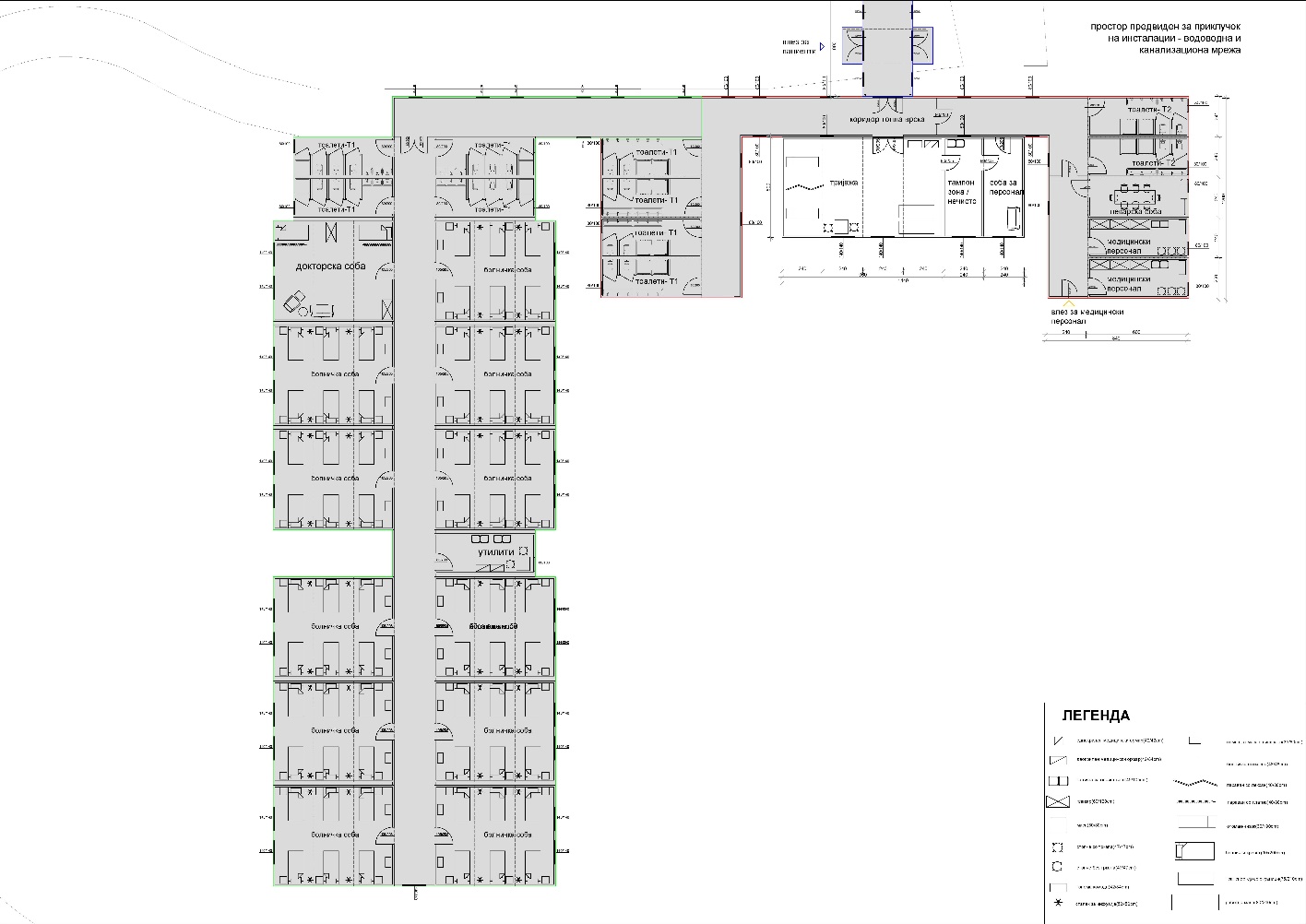 Ред.
бр.ОПИСЕдин.  мераКол.IДЕЛ 1: Набавка, транспорт и монтажа на професионална не-медицинска опрема1Параван со исполна од поликарбонатни повеќеслојни плочи - лексан плочи
- димензии (+/- 5%): должина 80 см; ширина 40 см; висина 200 см;     
- материјал: конструкција од челични профили електростатски боени со исполна од поликарбонатни повеќеслојни плочи
- со 4 тркалца од кои минимум две со кочница
- лесен за чистење и отпорен на средства за дезинфекцијaпарче82Еднокрилен медицински орман за чување на медициннски прибор и терапија.
-димензии (+/- 5%): должина 40 см; ширина 40 см; висина 180 см;       
-материјал: електростатски боен челичен лим                                                                                     
-горен дел: застаклен со вратa од темперирано стакло,со 4-5 внатрешни полици од стакло д= 6мм. со можност на регулација на висината
-долен дел: со фиоки
-со брави за заклучување со клуч
-со ногарки (+/- 5%) 10-15 см висина со заштитна гума за контакт со подот
-лесен за чистење и отпорен на средства за дезинфекцијапарче23Комодa за чување на медицински прибор
-димензии (+/- 5%): должина 80 см; ширина 40 см; висина 75 см;       
-материјал: електростатски боен челичен лим 
-со ногарки (+/- 5%) 10-15 см висина со заштитна гума за контакт со подотпарче34Наткасна во болничка соба 
- димензии (+/- 5%): должина 40 см, ширина 40 см, висина 80см,
- корпус изработен од оплеменета иверица.
- горна површина во форма на масичка изработена од   оплеменета иверица. 
 - со минимум една фиока изработена од оплеменета иверица - врата на долен дел од  двострано оплеменета иверица- со четири тркалца, од кои 2 со кочница.
-лесен за чистење и отпорен на средства за дезинфекцијапарче605Работен прегледен стол (вртлив) - димензии (+/- 5%): Ф 45см
- конструкција од метал (хромиран челик) без тркалца 
- тапацир од еко кожа или полиестер лесен за чистење, издржлив и отпорен на кинењепарче86Работен прегледен стол (вртлив) димензии (+/- 5%): Ф 45см
- конструкција од метал (хромиран челик) со тркалцатапацир од еко кожа или полиестер лесен за чистење, издржлив и отпорен на кинењепарче47Сталак за инфузија
-од INOX или електростатски боен челик
-долен дел со основа со тркалца со можност за ротација
-опција за висинско подесување
-со минимум  2 закачалки
-носивост секоја закачалка од 1,2 - 2 кг.парче408Помошна маса во болничка соба (за исхрана)
-димензии (+/- 5%): ширина 60см, должина 35 см и висина 70 см 
-опција за подесување на висинатапарче209Двокрилен медицински ормар
-димензии (+/- 5%): должина 80 см; ширина 40 см; висина 180 см;       
-ногари со висина од (+/- 5%) 10 см -корпус оплеменета иверица -фронт -двострано оплеменета иверица
-ормарот да биде организиран со полици од корпус иверка со можност за подесување по висина
-со брави за заклучување
-со можност за лесно одржување и дезинфицирањепарче210Работна маса  
-димензии (+/- 5%): должина 80 см; ширина 80 см; висина 75 см;
-горна плоча од пластифициран МДФ или иверица.
-ногарки од електростатски боен алуминиум  или INOXпарче211Транспортен кревет-стречер-димензии (+/- 5%):должина од 200 см; ширина од 75 см; висина од 100 см;
- со 2 секции
- 4 тркалца, гумени, од кои 2 со кочница
- двострана ограда 
- душек/тапацир, материјал  лесен за чистење и отпорен на употреба на стандардни хемикалии
- носива конструкција од хромирани или електростатски боени челични профили, отпорна на удари, гребење, оптимална за чистење и дезинфекцијапарче212Количка со полици
-димензии (+/- 5%): должина 105 см; ширина 45 см; висина 80 см;
-пластифицирани полици.
-ногарки од електростатски боен алуминиум  или INOX, на тркалцапарче213Корпа (количка) за нечист веш
-димензии (+/- 5%): ширина 45 см, должина 100 см и висина 100 см 
-комбинација на рачна количка за вреќи
-конструкција за вреќи од влечени INOX профили со прстен со држачи за разни вреќи 
-4 тркалца од кои две се со кочницаПарче 4IIДЕЛ 2: Набавка, транспорт и монтажа на намештај за опремување на лекарски соби1Двосед 
- димензии (+/- 5%): должина 140см; ширина 90см; висина на седиште 40 см;
- материјал: тапациран во квалитетна еко кожа и лесна за одржување;парче32Клуб маса
- димензии(+/- 5%): должина 45см; ширина 45 см;висина 45 см;
- горна плоча изработена од двострано оплеменета иверица 
- конструкција и ногари изработени од хромиран челик парче33Клуб фотеља
-димензии (+/- 5%): должина  90 см; ширина 75 см; висина 45 см;       
- материјал: тапациран во квалитетна еко кожа и лесна за одржување;парче24Ормар во лекарска соба
-димензии (+/- 5%): должина 120 см; ширина 60 см; висина 180 см;       
-на ногари со висина од (+/- 5%) 10см со заштитна гумена облога на контактот со подот
-корпус - двострано оплеменета иверица 
-фронт -двострано оплеменета иверица 
-ормарот да биде организиран со полици од корпус иверка со можност за подесување по висина
-со можност за лесно одржување и дезинфицирањепарче25Гардеробер
-димензии (+/- 5%): должина 100 см; ширина 60 см; висина 180 см;       
-ногари со висина од (+/- 5%) 10см со заштитна гумена облога на контактот со подот
-корпус - двострано оплеменета иверица 
-фронт - двострано оплеменета иверица;
-ормарот да биде организиран со полици од корпус иверка со можност за подесување по висина
-метална оклагија во внатрешноста на гардероберот,
-со брави за заклучување
-лесно одржување и дезинфицирањепарче66Комодa (фиокар) 
-димензии (+/- 5%): должина 80 см; ширина 40 см; висина 75 см;       
-материјал: корпус - двострано оплеменета иверица 
-фронт - двострано оплеменета иверица
-со ногарки (+/- 5%) 10см висина со заштитна гума за контакт со подотпарче47Конференциска маса
-димензии (+/- 5%): должина 200 см; ширина 80 см; висина 75 см;
-материјал: горна плоча изработена од двострано оплеменета иверица или фурниран/боен медијапан;
- конструкција и ногари изработени од хромиран челик 
со гумена заштита за контакт со подотпарче18Работен стол (вртлив) со раконаслон
-ергономска вртлива столица со пнеуматика за подесување
-подесување на висина на седиште и позадина, 
-конструкција од метал (хромиран челик) со тркалца 
-тапацир од еко кожа или полиестер лесен за чистење, издржлив и отпорен на кинење.парче8IIIДЕЛ 3. Набавка, транспорт и монтажа на Веницијанер ролетни и матирање на површини од стакло со пескарена фолија на прозори и врати1За ПВЦ прозор со димензии 80/100 см:Изработка и поставување на веницијанер ролетна во боја по избор на инвеститорот на прозор, матирање на 50% од површината со стакло со поставување на пескарена фолијапарче252За ПВЦ врата со димензии 90/205 см :Изработка и поставување na пескарена фолија/матирање на 50% од површината со стакло парче6IVДЕЛ 4. Изработка, транспорт и монтажа на 2 монтажни единици (сместувачки) формирани од по три контејнери или „евивалентно“; 1Изработка, транспорт и монтажа на монтажен објект – (сместувачки) – клуч на рака- димензии: должина 6000 мм – ширина 7200 мм и висина 2600 мм (надворешна димензија) или „еквивалентно“.   Контејнерите да бидат опремени со: Кровна конструкција (двоводен кров) ±100ммКровни ребрасти  панели (PUR) панели најмалку 40мм дебелина на пластифициран лим внатрешно најмалку 0,4мм надворешно најмалку 0,4мм, тежина на полиуретанот најмалку 41 кг/м3, топлинска спроводливост најмногу0,43 U(W/m2K) RAL 9002/9002Олуци 2 ПВЦ – двокрилни прозори со термопан стакло со димензии 140/140 см, поставени согласно скица во прилог Изработени од еколошки ѕидни ПАНЕЛИ (PUR) најмалку 40mm кои заштедуваат топлинска енергија и имаат звучна изолација, обложени со внатрешно "лице" и надворешно фасадно "лице". Дебелина на пластифициран лим внатрешно најмалку 0,4мм надворешно најмалку 0,4мм, тежина на полиуретанот најмалку 41 кг/м3, топлинска спроводливост најмногу 0,43 U(W/m2K) RAL 9002/9002ПодЧелична конструкција 100 мм х 40 мм х 3 мм; 100 мм х 20 мм х 3 мм; 80 мм х 50 мм х 3 мм; 50 мм-4 0мм-3ммЦементни (Betonyp) табли 20ммПВЦ подКомплетна инсталација6 ЛЕД светла х 18w2 Прекинувач6 Монофазни надградни приклучоци1 Монофазен надграден приклочок - климаРазводна ПВЦ табла за монтажа на ѕид со минимуим 3 автоматски осигурачиДоводна IP таблаИнвертер ситем за климатизација – 3,5 KW или еквивалетни Kонструкција: Челично железо антикорозивно епоксидно премачкан со 4 слоја боја, конструктивен S 235JR или „еквивалент“, согласно  MKC EN10025-2:2009•   Дебелина на челичната конструкција за целиот монтажен објект најмалку 3ммпарче22Двокрилна ПВЦ врата – 2 х 900/2050 мм исполна со термопан стакло 4х16х4 комплет со потребен оков и еднокрилна ПВЦ врата 3 х 900/2050ммпарче5Ред.
бр.ОПИСОпис на понуденотоТип, марка производителIДЕЛ 1: Набавка, транспорт и монтажа на професионална не-медицинска опрема1Параван со исполна од поликарбонатни повеќеслојни плочи - лексан плочи
- димензии (+/- 5%): должина 80 см; ширина 40 см; висина 200 см;     
- материјал: конструкција од челични профили електростатски боени со исполна од поликарбонатни повеќеслојни плочи
- со 4 тркалца од кои минимум две со кочница
- лесен за чистење и отпорен на средства за дезинфекцијa2Еднокрилен медицински орман за чување на медициннски прибор и терапија.
-димензии (+/- 5%): должина 40 см; ширина 40 см; висина 180 см;       
-материјал: електростатски боен челичен лим                                                                                     
-горен дел: застаклен со вратa од темперирано стакло,со 4-5 внатрешни полици од стакло д= 6мм. со можност на регулација на висината
-долен дел: со фиоки
-со брави за заклучување со клуч
-со ногарки (+/- 5%) 10-15 см висина со заштитна гума за контакт со подот
-лесен за чистење и отпорен на средства за дезинфекција3Комодa за чување на медицински прибор
-димензии (+/- 5%): должина 80 см; ширина 40 см; висина 75 см;       
-материјал: електростатски боен челичен лим 
-со ногарки (+/- 5%) 10-15 см висина со заштитна гума за контакт со подот4Наткасна во болничка соба 
- димензии (+/- 5%): должина 40 см, ширина 40 см, висина 80см,
- корпус изработен од оплеменета иверица.
- горна површина во форма на масичка изработена од   оплеменета иверица. 
 - со минимум една фиока изработена од оплеменета иверица - врата на долен дел од  двострано оплеменета иверица- со четири тркалца, од кои 2 со кочница.
-лесен за чистење и отпорен на средства за дезинфекција5Работен прегледен стол (вртлив) - димензии (+/- 5%): Ф 45см
- конструкција од метал (хромиран челик) без тркалца 
- тапацир од еко кожа или полиестер лесен за чистење, издржлив и отпорен на кинење6Работен прегледен стол (вртлив) димензии (+/- 5%): Ф 45см
- конструкција од метал (хромиран челик) со тркалцатапацир од еко кожа или полиестер лесен за чистење, издржлив и отпорен на кинење7Сталак за инфузија
-од INOX или електростатски боен челик
-долен дел со основа со тркалца со можност за ротација
-опција за висинско подесување
-со минимум  2 закачалки
-носивост секоја закачалка од 1,2 - 2 кг.8Помошна маса во болничка соба (за исхрана)
-димензии (+/- 5%): ширина 60см, должина 35 см и висина 70 см 
-опција за подесување на висината9Двокрилен медицински ормар
-димензии (+/- 5%): должина 80 см; ширина 40 см; висина 180 см;       
-ногари со висина од (+/- 5%) 10 см -корпус оплеменета иверица -фронт -двострано оплеменета иверица
-ормарот да биде организиран со полици од корпус иверка со можност за подесување по висина
-со брави за заклучување
-со можност за лесно одржување и дезинфицирање10Работна маса  
-димензии (+/- 5%): должина 80 см; ширина 80 см; висина 75 см;
-горна плоча од пластифициран МДФ или иверица.
-ногарки од електростатски боен алуминиум  или INOX11Транспортен кревет-стречер-димензии (+/- 5%):должина од 200 см; ширина од 75 см; висина од 100 см;
- со 2 секции
- 4 тркалца, гумени, од кои 2 со кочница
- двострана ограда 
- душек/тапацир, материјал  лесен за чистење и отпорен на употреба на стандардни хемикалии
- носива конструкција од хромирани или електростатски боени челични профили, отпорна на удари, гребење, оптимална за чистење и дезинфекција12Количка со полици
-димензии (+/- 5%): должина 105 см; ширина 45 см; висина 80 см;
-пластифицирани полици.
-ногарки од електростатски боен алуминиум  или INOX, на тркалца13Корпа (количка) за нечист веш
-димензии (+/- 5%): ширина 45 см, должина 100 см и висина 100 см 
-комбинација на рачна количка за вреќи
-конструкција за вреќи од влечени INOX профили со прстен со држачи за разни вреќи 
-4 тркалца од кои две се со кочницаIIДЕЛ 2: Набавка, транспорт и монтажа на намештај за опремување на лекарски соби1Двосед 
- димензии (+/- 5%): должина 140см; ширина 90см; висина на седиште 40 см;
- материјал: тапациран во квалитетна еко кожа и лесна за одржување;2Клуб маса
- димензии(+/- 5%): должина 45см; ширина 45 см;висина 45 см;
- горна плоча изработена од двострано оплеменета иверица 
- конструкција и ногари изработени од хромиран челик 3Клуб фотеља
-димензии (+/- 5%): должина  90 см; ширина 75 см; висина 45 см;       
- материјал: тапациран во квалитетна еко кожа и лесна за одржување;4Ормар во лекарска соба
-димензии (+/- 5%): должина 120 см; ширина 60 см; висина 180 см;       
-на ногари со висина од (+/- 5%) 10см со заштитна гумена облога на контактот со подот
-корпус - двострано оплеменета иверица 
-фронт -двострано оплеменета иверица 
-ормарот да биде организиран со полици од корпус иверка со можност за подесување по висина
-со можност за лесно одржување и дезинфицирање5Гардеробер
-димензии (+/- 5%): должина 100 см; ширина 60 см; висина 180 см;       
-ногари со висина од (+/- 5%) 10см со заштитна гумена облога на контактот со подот
-корпус - двострано оплеменета иверица 
-фронт - двострано оплеменета иверица;
-ормарот да биде организиран со полици од корпус иверка со можност за подесување по висина
-метална оклагија во внатрешноста на гардероберот,
-со брави за заклучување
-лесно одржување и дезинфицирање6Комодa (фиокар) 
-димензии (+/- 5%): должина 80 см; ширина 40 см; висина 75 см;       
-материјал: корпус - двострано оплеменета иверица 
-фронт - двострано оплеменета иверица
-со ногарки (+/- 5%) 10см висина со заштитна гума за контакт со подот7Конференциска маса
-димензии (+/- 5%): должина 200 см; ширина 80 см; висина 75 см;
-материјал: горна плоча изработена од двострано оплеменета иверица или фурниран/боен медијапан;
- конструкција и ногари изработени од хромиран челик 
со гумена заштита за контакт со подот8Работен стол (вртлив) со раконаслон
-ергономска вртлива столица со пнеуматика за подесување
-подесување на висина на седиште и позадина, 
-конструкција од метал (хромиран челик) со тркалца 
-тапацир од еко кожа или полиестер лесен за чистење, издржлив и отпорен на кинење.IIIДЕЛ 3. Набавка, транспорт и монтажа на Веницијанер ролетни и матирање на површини од стакло со пескарена фолија на прозори и врати1За ПВЦ прозор со димензии 80/100 см:Изработка и поставување на веницијанер ролетна во боја по избор на инвеститорот на прозор, матирање на 50% од површината со стакло со поставување на пескарена фолија2За ПВЦ врата со димензии 90/205 см :Изработка и поставување na пескарена фолија/матирање на 50% од површината со стакло IVДЕЛ 4. Изработка, транспорт и монтажа на 2 монтажни единици (сместувачки) формирани од по три контејнери или „евивалентно“; 1Изработка, транспорт и монтажа на монтажен објект – (сместувачки) – клуч на рака- димензии: должина 6000 мм – ширина 7200 мм и висина 2600 мм (надворешна димензија) или „еквивалентно“.   Контејнерите да бидат опремени со: Кровна конструкција (двоводен кров) ±100ммКровни ребрасти  панели (PUR) панели најмалку 40мм дебелина на пластифициран лим внатрешно најмалку 0,4мм надворешно најмалку 0,4мм, тежина на полиуретанот најмалку 41 кг/м3, топлинска спроводливост најмногу0,43 U(W/m2K) RAL 9002/9002Олуци 2 ПВЦ – двокрилни прозори со термопан стакло со димензии 140/140 см, поставени согласно скица во прилог Изработени од еколошки ѕидни ПАНЕЛИ (PUR) најмалку 40mm кои заштедуваат топлинска енергија и имаат звучна изолација, обложени со внатрешно "лице" и надворешно фасадно "лице". Дебелина на пластифициран лим внатрешно најмалку 0,4мм надворешно најмалку 0,4мм, тежина на полиуретанот најмалку 41 кг/м3, топлинска спроводливост најмногу 0,43 U(W/m2K) RAL 9002/9002ПодЧелична конструкција 100 мм х 40 мм х 3 мм; 100 мм х 20 мм х 3 мм; 80 мм х 50 мм х 3 мм; 50 мм-4 0мм-3ммЦементни (Betonyp) табли 20ммПВЦ подКомплетна инсталација6 ЛЕД светла х 18w2 Прекинувач6 Монофазни надградни приклучоци1 Монофазен надграден приклочок - климаРазводна ПВЦ табла за монтажа на ѕид со минимуим 3 автоматски осигурачиДоводна IP таблаИнвертер ситем за климатизација – 3,5 KW или еквивалетни Kонструкција: Челично железо антикорозивно епоксидно премачкан со 4 слоја боја, конструктивен S 235JR или „еквивалент“, согласно  MKC EN10025-2:2009•   Дебелина на челичната конструкција за целиот монтажен објект најмалку 3мм2Двокрилна ПВЦ врата – 2 х 900/2050 мм исполна со термопан стакло 4х16х4 комплет со потребен оков и еднокрилна ПВЦ врата 3 х 900/2050ммРед.
бр.ОПИСЕдин.  мераКол.Ед.цена без ддвВкупен износ без ддвддвIДЕЛ 1: Набавка, транспорт и монтажа на професионална не-медицинска опрема1Параван со исполна од поликарбонатни повеќеслојни плочи - лексан плочи
- димензии (+/- 5%): должина 80 см; ширина 40 см; висина 200 см;     
- материјал: конструкција од челични профили електростатски боени со исполна од поликарбонатни повеќеслојни плочи
- со 4 тркалца од кои минимум две со кочница
- лесен за чистење и отпорен на средства за дезинфекцијaпарче82Еднокрилен медицински орман за чување на медициннски прибор и терапија.
-димензии (+/- 5%): должина 40 см; ширина 40 см; висина 180 см;       
-материјал: електростатски боен челичен лим                                                                                     
-горен дел: застаклен со вратa од темперирано стакло,со 4-5 внатрешни полици од стакло д= 6мм. со можност на регулација на висината
-долен дел: со фиоки
-со брави за заклучување со клуч
-со ногарки (+/- 5%) 10-15 см висина со заштитна гума за контакт со подот
-лесен за чистење и отпорен на средства за дезинфекцијапарче23Комодa за чување на медицински прибор
-димензии (+/- 5%): должина 80 см; ширина 40 см; висина 75 см;       
-материјал: електростатски боен челичен лим 
-со ногарки (+/- 5%) 10-15 см висина со заштитна гума за контакт со подотпарче34Наткасна во болничка соба 
- димензии (+/- 5%): должина 40 см, ширина 40 см, висина 80см,
- корпус изработен од оплеменета иверица.
- горна површина во форма на масичка изработена од   оплеменета иверица. 
 - со минимум една фиока изработена од оплеменета иверица - врата на долен дел од  двострано оплеменета иверица- со четири тркалца, од кои 2 со кочница.
-лесен за чистење и отпорен на средства за дезинфекцијапарче605Работен прегледен стол (вртлив) - димензии (+/- 5%): Ф 45см
- конструкција од метал (хромиран челик) без тркалца 
- тапацир од еко кожа или полиестер лесен за чистење, издржлив и отпорен на кинењепарче86Работен прегледен стол (вртлив) димензии (+/- 5%): Ф 45см
- конструкција од метал (хромиран челик) со тркалцатапацир од еко кожа или полиестер лесен за чистење, издржлив и отпорен на кинењепарче47Сталак за инфузија
-од INOX или електростатски боен челик
-долен дел со основа со тркалца со можност за ротација
-опција за висинско подесување
-со минимум  2 закачалки
-носивост секоја закачалка од 1,2 - 2 кг.парче408Помошна маса во болничка соба (за исхрана)
-димензии (+/- 5%): ширина 60см, должина 35 см и висина 70 см 
-опција за подесување на висинатапарче209Двокрилен медицински ормар
-димензии (+/- 5%): должина 80 см; ширина 40 см; висина 180 см;       
-ногари со висина од (+/- 5%) 10 см -корпус оплеменета иверица -фронт -двострано оплеменета иверица
-ормарот да биде организиран со полици од корпус иверка со можност за подесување по висина
-со брави за заклучување
-со можност за лесно одржување и дезинфицирањепарче210Работна маса  
-димензии (+/- 5%): должина 80 см; ширина 80 см; висина 75 см;
-горна плоча од пластифициран МДФ или иверица.
-ногарки од електростатски боен алуминиум  или INOXпарче211Транспортен кревет-стречер-димензии (+/- 5%):должина од 200 см; ширина од 75 см; висина од 100 см;
- со 2 секции
- 4 тркалца, гумени, од кои 2 со кочница
- двострана ограда 
- душек/тапацир, материјал  лесен за чистење и отпорен на употреба на стандардни хемикалии
- носива конструкција од хромирани или електростатски боени челични профили, отпорна на удари, гребење, оптимална за чистење и дезинфекцијапарче212Количка со полици
-димензии (+/- 5%): должина 105 см; ширина 45 см; висина 80 см;
-пластифицирани полици.
-ногарки од електростатски боен алуминиум  или INOX, на тркалцапарче213Корпа (количка) за нечист веш
-димензии (+/- 5%): ширина 45 см, должина 100 см и висина 100 см 
-комбинација на рачна количка за вреќи
-конструкција за вреќи од влечени INOX профили со прстен со држачи за разни вреќи 
-4 тркалца од кои две се со кочницаПарче 4Вкупно за ДЕЛ 1IIДЕЛ 2: Набавка, транспорт и монтажа на намештај за опремување на лекарски соби1Двосед 
- димензии (+/- 5%): должина 140см; ширина 90см; висина на седиште 40 см;
- материјал: тапациран во квалитетна еко кожа и лесна за одржување;парче32Клуб маса
- димензии(+/- 5%): должина 45см; ширина 45 см;висина 45 см;
- горна плоча изработена од двострано оплеменета иверица 
- конструкција и ногари изработени од хромиран челик парче33Клуб фотеља
-димензии (+/- 5%): должина  90 см; ширина 75 см; висина 45 см;       
- материјал: тапациран во квалитетна еко кожа и лесна за одржување;парче24Ормар во лекарска соба
-димензии (+/- 5%): должина 120 см; ширина 60 см; висина 180 см;       
-на ногари со висина од (+/- 5%) 10см со заштитна гумена облога на контактот со подот
-корпус - двострано оплеменета иверица 
-фронт -двострано оплеменета иверица 
-ормарот да биде организиран со полици од корпус иверка со можност за подесување по висина
-со можност за лесно одржување и дезинфицирањепарче25Гардеробер
-димензии (+/- 5%): должина 100 см; ширина 60 см; висина 180 см;       
-ногари со висина од (+/- 5%) 10см со заштитна гумена облога на контактот со подот
-корпус - двострано оплеменета иверица 
-фронт - двострано оплеменета иверица;
-ормарот да биде организиран со полици од корпус иверка со можност за подесување по висина
-метална оклагија во внатрешноста на гардероберот,
-со брави за заклучување
-лесно одржување и дезинфицирањепарче66Комодa (фиокар) 
-димензии (+/- 5%): должина 80 см; ширина 40 см; висина 75 см;       
-материјал: корпус - двострано оплеменета иверица 
-фронт - двострано оплеменета иверица
-со ногарки (+/- 5%) 10см висина со заштитна гума за контакт со подотпарче47Конференциска маса
-димензии (+/- 5%): должина 200 см; ширина 80 см; висина 75 см;
-материјал: горна плоча изработена од двострано оплеменета иверица или фурниран/боен медијапан;
- конструкција и ногари изработени од хромиран челик 
со гумена заштита за контакт со подотпарче18Работен стол (вртлив) со раконаслон
-ергономска вртлива столица со пнеуматика за подесување
-подесување на висина на седиште и позадина, 
-конструкција од метал (хромиран челик) со тркалца 
-тапацир од еко кожа или полиестер лесен за чистење, издржлив и отпорен на кинење.парче8Вкупно за ДЕЛ 2IIIДЕЛ 3. Набавка, транспорт и монтажа на Веницијанер ролетни и матирање на површини од стакло со пескарена фолија на прозори и врати1За ПВЦ прозор со димензии 80/100 см:Изработка и поставување на веницијанер ролетна во боја по избор на инвеститорот на прозор, матирање на 50% од површината со стакло со поставување на пескарена фолијапарче252За ПВЦ врата со димензии 90/205 см :Изработка и поставување na пескарена фолија/матирање на 50% од површината со стакло6Вкупно за ДЕЛ 3IVДЕЛ 4. Изработка, транспорт и монтажа на 2 монтажни единици (сместувачки) формирани од по три контејнери или „евивалентно“; 1Изработка, транспорт и монтажа на монтажен објект – (сместувачки) – клуч на рака- димензии: должина 6000 мм – ширина 7200 мм и висина 2600 мм (надворешна димензија) или „еквивалентно“.   Контејнерите да бидат опремени со: Кровна конструкција (двоводен кров) ±100ммКровни ребрасти  панели (PUR) панели најмалку 40мм дебелина на пластифициран лим внатрешно најмалку 0,4мм надворешно најмалку 0,4мм, тежина на полиуретанот најмалку 41 кг/м3, топлинска спроводливост најмногу0,43 U(W/m2K) RAL 9002/9002Олуци 2 ПВЦ – двокрилни прозори со термопан стакло со димензии 140/140 см, поставени согласно скица во прилог Изработени од еколошки ѕидни ПАНЕЛИ (PUR) најмалку 40mm кои заштедуваат топлинска енергија и имаат звучна изолација, обложени со внатрешно "лице" и надворешно фасадно "лице". Дебелина на пластифициран лим внатрешно најмалку 0,4мм надворешно најмалку 0,4мм, тежина на полиуретанот најмалку 41 кг/м3, топлинска спроводливост најмногу 0,43 U(W/m2K) RAL 9002/9002ПодЧелична конструкција 100 мм х 40 мм х 3 мм; 100 мм х 20 мм х 3 мм; 80 мм х 50 мм х 3 мм; 50 мм-4 0мм-3ммЦементни (Betonyp) табли 20ммПВЦ подКомплетна инсталација6 ЛЕД светла х 18w2 Прекинувач6 Монофазни надградни приклучоци1 Монофазен надграден приклочок - климаРазводна ПВЦ табла за монтажа на ѕид со минимуим 3 автоматски осигурачиДоводна IP таблаИнвертер ситем за климатизација – 3,5 KW или еквивалетни Kонструкција: Челично железо антикорозивно епоксидно премачкан со 4 слоја боја, конструктивен S 235JR или „еквивалент“, согласно  MKC EN10025-2:2009•   Дебелина на челичната конструкција за целиот монтажен објект најмалку 3ммпарче22Двокрилна ПВЦ врата – 2 х 900/2050 мм исполна со термопан стакло 4х16х4 комплет со потребен оков и еднокрилна ПВЦ врата 3 х 900/2050ммпарче5ВКУПНО ЗА ДЕЛ 4ДЕЛ ВКУПЕН ИЗНОС БЕЗ ДДВ со бројки и букви  ДДВсо бројки и букви  ВКУПЕН ИЗНОС со ДДВсо бројки и букви  ДЕЛ 1ДЕЛ 2ДЕЛ 3ДЕЛ 4